На диаграмме (рис. 1) отображен процесс изменения состояния неизменного количества идеального одноатомного газа. Как меняется на этапах 1 → 2,      2 → 3, 3 → 1 этого процесса внутренняя энергия газа? Для каждого этапа определите соответствующий характер изменения: 1) увеличится, 2) уменьшится, 3) не меняется. Запишите в таблицу выбранные цифры для каждого этапа. Цифры в ответе могут повторяться.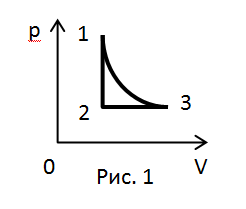 1 → 22 → 33 → 1